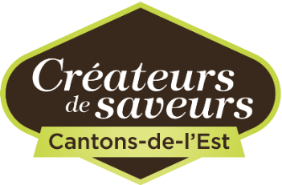 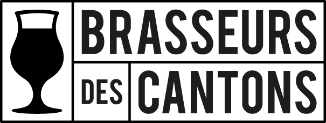 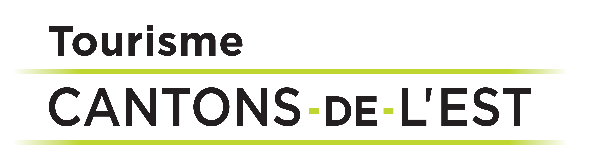 COMMUNIQUÉ DE PRESSEPour diffusion immédiateUne caisse édition spéciale et d’importantes nouveautés pour les Brasseurs des Cantons Sherbrooke, le 21 juin 2022– Les Brasseurs des Cantons sont fiers d’entamer leur sixième année avec la parution de leur nouvelle brochure et le lancement de l’initiative "Ta caisse de 12". De plus, le circuit accueille 2 nouvelles microbrasseries parmi ses membres, soit le Brasseur fou (Sawyerville) et l’Ardoise, coopérative brassicole (Richmond). Depuis que les microbrasseries se sont unies sous la signature Brasseurs des Cantons en 2017 à l’initiative de Créateurs de saveurs Cantons-de-l’Est et de Tourisme Cantons-de-l’Est, le collectif a plu de doublé, passant de 14 à 29 microbrasseries. La croissance de ce regroupement est marquée par la tendance globale que connait l’industrie brassicole, ainsi que par la popularité grandissante que connait l’achat local et le savoir-faire agroalimentaire.En effet, malgré la pandémie ralentissant l’économie depuis deux ans, les brasseurs constatent l’expansion marquée de leur industrie. Avec ses 29 microbrasseries, les Cantons-de-l’Est sont reconnus comme un meneur essentiel de l’industrie brassicole du Québec. « Nous sommes très heureux de nous positionner comme la plus grande région brassicole au Québec en dehors des grands centres urbains. Les brasseurs de la région travaillent très fort pour proposer des produits d’exception. Ils ont aussi prouvé qu’ils sont capables de s’adapter à cette évolution rapide du marché par l’innovation. » affirme Etienne Fremond, directeur du CIBLE. Les Brasseurs des Cantons forment un regroupement de passionnés proposant des bières artisanales, inspirées du terroir, qui mettent en valeur l’identité gourmande unique de la région. « En tant que nouvelle microbrasserie dans la région nous sommes fiers d’avoir intégré ce regroupement. Il nous permet d’avoir une visibilité, mais aussi de mieux connaitre nos confrères. Dans un secteur toujours plus concurrentiel la solidarité, ça fait la différence! » estime Martin Boissé, co-propriétaire du Brasseur fou à Sawyerville. Mise en valeur du savoir-faire brassicole des CantonsLes Cantons-de-l’Est, avec ses centaines de producteurs certifiés Créateurs de saveurs, sa quarantaine de marchés publics, ses innombrables tables, ses chefs, ses fromageries et son offre agrotouristique débordante, peuvent se targuer d’être l’une des régions les plus savoureuses du Québec.   « L’offre brassicole est exceptionnelle et s’intègre à merveille aux expériences sur lesquelles notre destination mise pour attirer les visiteurs. Nous souhaitons profiter de l’intérêt grandissant pour ce créneau en mettant en valeur tout ce qu’ont à offrir les Brasseurs des Cantons, » explique Annie Langevin. Directrice générale de Tourisme Cantons-de-l’Est. C’est dans cette optique que, sur trois ans (2020-2023), 100 000 $ seront investis conjointement par le Conseil de l’industrie bioalimentaire de l’Estrie et l’association touristique régionale pour promouvoir la scène brassicole des Cantons. Une campagne estivale 100 % numérique d’une valeur de 20 000 $ sera notamment déployée cet été et misera sur la diffusion de contenus divers, des concours et la venue d’influenceurs, entre autres.Édition spéciale : la caisse de 12 En complément à la nouvelle brochure, Brasseurs des Cantons propose cet été une édition spéciale d’une caisse de 12 bières locales. En partenariat avec le Vent du Nord, cette caisse de bières inspirée des gouts du consommateur sera disponible en quantité limitée à leurs 3 succursales à partir du 22 juin 2022. Chaque caisse comprend un dépliant des Brasseurs des Cantons et un verre de dégustation à leur image. « Cette collaboration va permettre à nos équipes d’avoir tous les outils en mains pour mettre en valeurs les produits de la région! » explique Nicolas Ratthé propriétaire Au Vent du Nord.Pour souligner le lancement de cette caisse et les 6 ans du regroupement, un événement s’est tenu le 21 juin au King Hall. 15 microbrasseries ont ainsi participé au lancement en offrant la plus grande variété de bières des Cantons en fût disponibles en un seul et même endroit. L’ensemble des projets Créateurs de saveurs sont réalisé grâce au financement provenant d’une entente entre les municipalités régionales de comté (MRC) de l’Estrie, incluant la Ville de Sherbrooke ainsi que les MRC de Brome-Missisquoi et de la Haute-Yamaska. Le ministère de l’Agriculture, des Pêcheries et de l’Alimentation (MAPAQ) contribue aussi au financement du développement de l’agrotourisme et de la concertation du secteur bioalimentaire régional. Tourisme Cantons-de-l’Est et la Fédération de l’UPA-Estrie sont aussi des partenaires majeurs.À propos du Conseil de l’industrie bioalimentaire de l’Estrie  Le Conseil de l’industrie bioalimentaire de l’Estrie (CIBLE) agit en tant que Table de concertation bioalimentaire pour la région de l’Estrie. L’organisme est responsable du déploiement de la marque Créateurs de saveurs Cantons-de-l’Est qui compte plus de 186 producteurs et transformateurs parmi ses membres. Le CIBLE aide les entreprises dans la commercialisation de leurs produits principalement dans le marché de détail, le tourisme gourmand, la restauration et les marchés publics et de solidarité. Des projets de commercialisation dans le marché institutionnel sont également en cours.À propos de Tourisme Cantons-de-l’EstTourisme Cantons-de-l’Est est l’une des 22 associations touristiques régionales (ATR) du Québec et le mandataire officiel du ministère du Tourisme dans la région. Depuis 1978, Tourisme Cantons-de-l'Est a pour mission de favoriser le développement touristique de la région, de faire la promotion de celle-ci sur les marchés québécois et internationaux et de représenter l’industrie. L’ATR regroupe plus de 500 membres répartis dans les 9 MRC et dans l’ensemble des secteurs de l’industrie touristique : hébergement, restauration, attraits, activités et événements. Au Québec, les Cantons-de-l’Est occupent le quatrième rang des régions les plus visitées avec plus de 10 millions de visiteurs annuellement engendrant 6,5 millions de nuitées et dépensant plus de 900M$. Le tourisme dans la région génère 20 000 emplois, ce qui en fait le 4e employeur en importance dans les Cantons-de-l'Est.-30-Source:	Étienne FrémondDirecteur du Cible (Créateurs de saveurs Cantons-de-l’Est)cible@upa.qc.ca819 580 3473